LLIBRES DE TEXT DEL CICLE MITJÀ 1                           CURS 2021/22TOTAL D’ALUMNES 3R CURS 2021/22: 22  ALUMNESEls llibres de lectura es contemplen per a 3r i 4t. Llengua Catalana: Col.lecció sencera de la Formiga. Editorial Animallibres (3r i 4t).NOMÉS una col·lecció per al cicle. 1 col.lecció Tiki-Taka (40 llibres) : Les magdalenes també juguen. ISBN: 9788415975212 (1 exemplar)No ho expliquis a ningú ISBN: 9788415975427 (1 exemplar)40 col.lecció +2 exemplars: 42 llibres.  llengua Castellana: https://algareditorial.com/3329-calcetin1 Col.lección calcetin (40 llibres): https://algareditorial.com/4083-des-cuentosLos músicos que braman ISBN: 9788498456547 ( 1 exemplar).El saxofonista de HamelínISBN: 9788498456530 (1exemplar)LLIBRES DEL CICLE MITJÀ - 2                                   CURS 2021/ 2022ALTRES:Agenda escolar curs 21/22.NOMBRE D’ALUMNES 4t CURS 21/22:  21 alumnes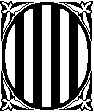 Generalitat de CatalunyaDepartament d’EducacióEscola 21 d’AbrilTítolEditorial I S B NQuantitatDossier d’aprenentatgeMATEMÀTIQUES 3rEd.  Barcanova978-84-489-4453-722LENGUA + 3Ed. Santillana978-84-680-5175-822LLENGUA +3Ed. Santillana978841315580722Amazing Rooftops 3 Activity Book PkOxford978019416763522 AGENDA ESCOLAR 21/2222LLIBRE DE LECTURA:22LIBRO DE LECTURA:22Generalitat de CatalunyaDepartament d’EducacióEscola 21 d’AbrilTítolEditorial            I S B NQuantitatLengua +4Editorial Santillana978-84-680-5190-121Llengua +4Editorial Santillana978841315581421Amazing Rooftops 4 Activity Book PK Oxford978019416791821Dossier d’aprenentatgeMatemàtiques 4tBarcanova978-84-489-4743-921Llibre de lecturaLibro de lectura